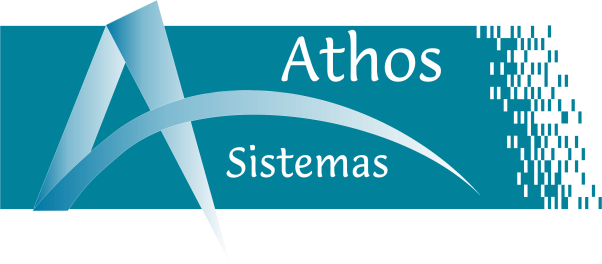 BIOCONTROL 700 WATERPROOF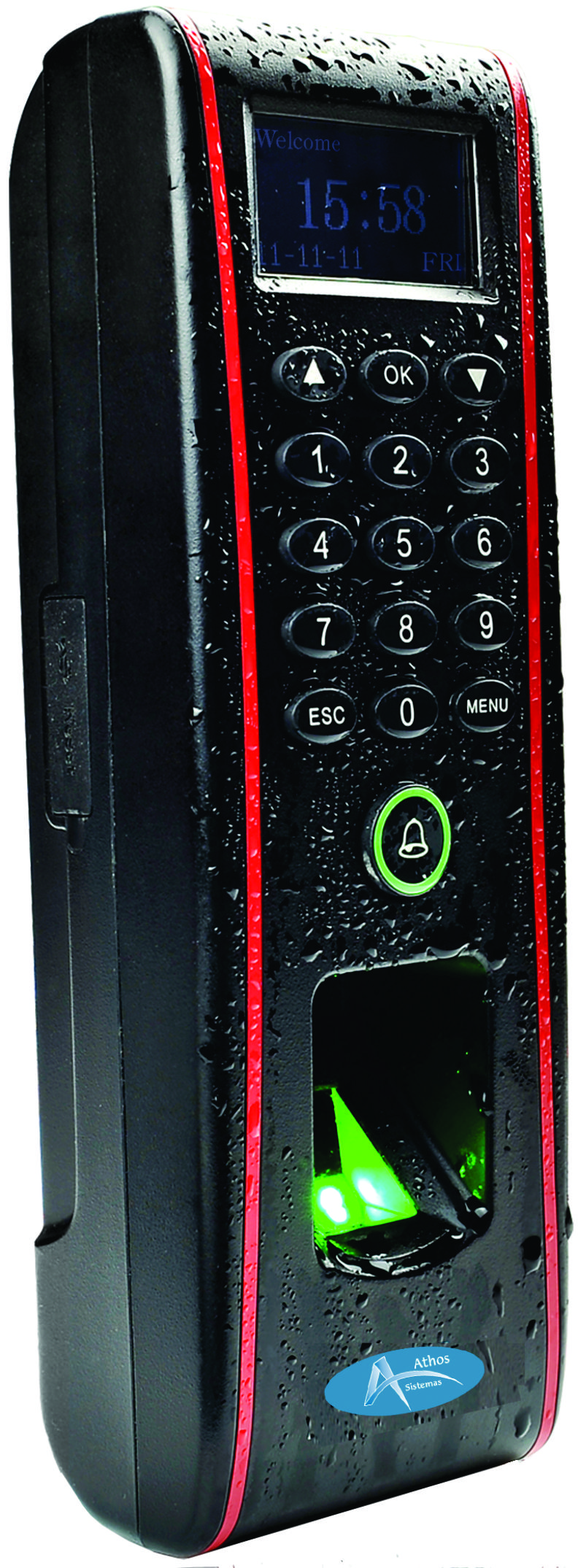 Leitor Biométrico, Cartão RFID/MIFARE e SenhaA Prova D'água, Controla fechadura, Alarme, Sensor de Porta, Botão de Saída.BIOCONTROL 700 WATERPROOF  é uma solução inovadora para controle de acesso. Adequado às condições meteorológicas e impermeável. Ele funciona com a versão algoritmo de impressão digital mais avançada, dando confiabilidade e precisão no momento da identificação. Sua comunicação padrão é através da porta TCP / IP, alcançando o monitoramento em tempo real de acessos. É ideal para pequenas, médias e grandes empresas.EspecificaçõesCapacidade de cartão: 30.000Capacidade de Senha: 30.000Capacidade de Impressão Digital: 3.000 (StandaAlone), 8.000 (PullSDK)Capacidade de Eventos: 100.000HardwarePlataforma: ZEM560 CPU: 400MHzMemória: 128MB Flash + 32 MB RAM Sensor Biométrico: ZK Sensor Óptico Contato Relé Fechadura, AlarmeTeclado: 3 x 5 e Botão CampainhaDisplayDisplay: 128x64 OLEDLED indicador: Vermelho/VerdeAmbiente de InstalaçãoTemperatura de Operação: - 10º ~ 50ºCUmidade de Operação: 20% ~80%Grau de Proteção: IP65AlimentaçãoAlimentação: 12V DC/ 3ACorrente: 50mACorrente Modo Stand By: 25mACorrente de Acionamento: 3APotência: 0,60WComunicaçãoPorta de comunicação: TCP/IP(10/100Mbit), RS485, RS232Pen drive: USBWiegand (ID 26 Bits ou MF34Bits): Entrada e saídaAlgoritmo Impressão DigitalVersão: Finger 10.0Velocidade de Verificação: <= 1 SegundosVelocidade de identificação: <= 2 SegundosFRR (Falso Rejeite): < 1%FAR (Falso Aceite): <= 0.0001%DimensõesDimensões (LxAxP)mm: 62.5x185x64 mmPeso: 380gFirmwareSistema operacional: LinuxAplicações: Controle de acessoSDK: StandAlone ou PULLSDKMétodo de autenticação: Senha/Cartão/Impressão digitalProximidade: Cartão ID 125KHz / Cartão Mifare 13.56 MHzIntegração: Botão de saída, sensor de porta, campainha, leitor escravo e SRB.